Konferencja dla programistów. DevForge po pierwszy w Zielonej GórzeWraz z początkiem wiosny w Zielonej Górze odbędzie się nowe wydarzenie branżowe - konferencja DevForge dla pasjonatów programowania. Spotkanie będzie składało się z 5 prelekcji prowadzonych przez praktyków nowych technologii; zaprezentowane zostaną tematy związane z takimi pojęciami jak: Augmented Reality, Java, Cloud oraz cybersecurity. Organizatorem eventu jest polska firma IT posiadająca swoją filię także w Zielonej Górze – Transition Technologies PSC. Udział to wpłata cegiełki na rzecz Fundacji Mam Marzenie. 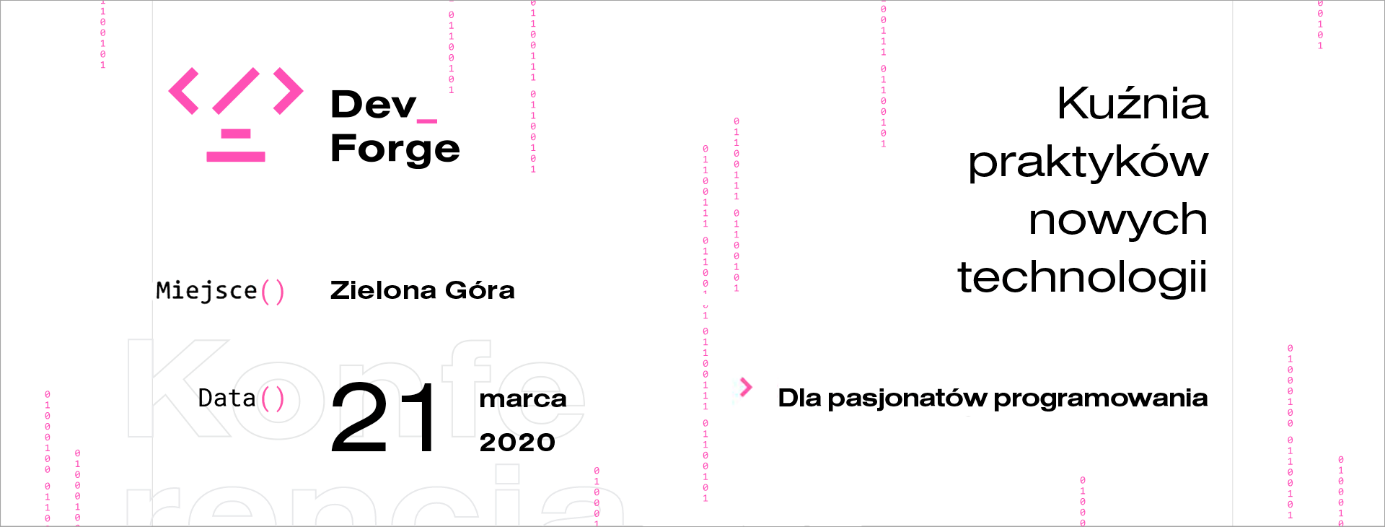 Czas na Zieloną Górę!Cykl konferencji DevForge na dobre rozkręcił się w 2019 roku, gromadząc łącznie ponad 200 pasjonatów IT w trzech lokalizacjach. Organizatorzy chcą rozszerzyć zasięg wydarzenia i po raz pierwszy zorganizują je m.in. w Zielonej Górze. - Zieloną Górę trudno jeszcze nazwać miastem obfitującym w wydarzenia nastawione na rozwój w branży IT. Firma Transition Technologies PSC chce to zmienić i w tym roku zaprasza osoby zainteresowane nowymi technologiami, na konferencję DevForge. Wydarzenie ma charakter całkowicie swobodny i nieformalny; jest adresowane zarówno do osób, które dopiero zaczynają przygodę z programowaniem jak i do tych nieco bardziej zaawansowanych. Prelegenci to doświadczeni specjaliści, którzy nie pierwszy raz wystąpią przed szerszą publicznością i zapewniam, że nikt nie będzie się nudził. Zadbamy nie tylko o merytorykę ale także o dobrą atmosferę.  Serdecznie zapraszam!- mówi Paweł Stodolny, Kierownik Biura Transition Technologies PSC w Zielonej Górze.Na luzie o programowaniuDevForge w Zielonej Górze odbędzie się 21 marca w klubie Fabryka Food&Music przy ulicy Moniuszki 16. Rockowy, imprezowy styl miejsca będzie dobrze współgrał z luźną konwencją wydarzenia. - Chcemy, żeby uczestnicy czuli się na tyle swobodnie, aby łatwo mogli nawiązać jak najwięcej cennych i fajnych kontaktów. Każdej konferencji DevForge przyświeca cel integracji lokalnego środowiska IT, nie inaczej będzie także w Zielonej Górze. Jesteśmy bardzo ciekawi, jak mieszkańcy tego miasta ocenią wydarzenie i czy będą chcieli wziąć w nim udział także za rok. – dodaje Bartłomiej Olejnik, Starszy Specjalista ds. marketingu z firmy Transition Technologies PSC, koordynator konferencji DevForge w Zielonej Górze. DevForge 2020 w Zielonej Górze PROGRAM:Oficjalne rozpoczęcie odbędzie się o godzinie 9:35 natomiast już o godzinie 9:00 zapraszamy na gorącą kawę i słodki poczęstunek. Podczas konferencji zorganizujemy loterię, dlatego prosimy o wcześniejsze przyjście w celu otrzymania identyfikatora wraz ze specjalnym oznaczeniem. 9.00 Rejestracja9.35 Rozpoczęcie, przywitanie9.45-10.30 Rozszerzona rzeczywistość szybko, łatwo i przyjemnie - ekosystem Vuforia w akcji, Mateusz Ziemniewicz.10.40-11.25 Bezpieczeństwo w Microsoft Azure. Jak chronić nasze usługi w erze chmury obliczeniowej? Jakub Waliszewski.11.35-12.20 Życie po Javac. Jakie optymalizacje wprowadza kompilator? Piotr Wykowski12.20-13.00 Przerwa networkingowa/lunch13.00-13.45 Jak nie dać się zhackować - zagrożenia, dobre praktyki. Michał Bielecki13.55-14.50 Budowanie aplikacji z dołu do góry, czyli DSL w akcji, na przykładzie Clojure’a i Javy. Rafał Kotusiewicz14.50 Zakończenie, losowanie nagród. Biorąc udział, spełniasz marzenia dzieciFundacja Mam Marzenie od 2003 roku pomaga spełniać marzenia dzieci w wieku 3-18 lat, które na co dzień borykają się z przewlekłymi chorobami zagrażającymi ich życiu. Biorąc udział w konferencji DevForge, możesz wywołać uśmiech na twarzy jednego z podopiecznych placówki. Minimalna kwota wpłaty to 10 zł. Dochód w całości trafi na konto Fundacji. Zgłoszenie udziału w wydarzeniu jest możliwe do godziny 18:00, 20 marca lub do wyczerpania miejsc:  www.devforge.itNAJWAŻNIEJSZE INFORMACJE:Konferencja DevForge dla programistów21 marca 2020, godz. 9:00Zielona Góra, klub Fabryka, ul. Moniuszki 16Wstęp: min. 10 zł przekazane na rzecz Fundacji Mam MarzenieZapisy: www.devforge.itSocial media: https://www.facebook.com/KonferencjaDevForge/